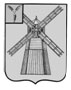 АДМИНИСТРАЦИЯ ПИТЕРСКОГО МУНИЦИПАЛЬНОГО РАЙОНА САРАТОВСКОЙ ОБЛАСТИП О С Т А Н О В Л Е Н И Еот 26 мая 2017 года  №188 с. ПитеркаО внесении изменения в постановление администрации Питерского муниципального района от 21 апреля 2011 года №117В связи с кадровыми изменениями, руководствуясь Уставом Питерского муниципального района Саратовской области, администрация муниципального районаПОСТАНОВЛЯЕТ:1. Внести в приложение  к постановлению администрации Питерского муниципального района от 21 апреля 2011 года №117 «О создании единой комиссии по подготовке и проведению торгов по продаже имущества и права его аренды на конкурсе или аукционе» (с изменениями от 21 августа 2013 года №389, от 14 июля 2014 года №297, от 1 августа 2014 года №350, от 11 ноября 2015 года №490, от 6 марта 2017 года №76, от 12 мая 2017 года №168) следующее изменение:1.1. слова «Половникова О.В.» заменить словами «Захарова Н.В.».2. Настоящее постановление вступает в силу со дня его подписания.3. Опубликовать настоящее постановление на официальном сайте администрации Питерского муниципального района.Глава муниципального района                                                        С.И. Егоров